SPRAWOZDANIE Z REALIZACJI OPERACJIw ramachProgramu Operacyjnego„Rybactwo i Morze”dla priorytetu I  - działanie 1.15 Efektywność energetyczna i łagodzenie skutków zmiany klimatu – inwestycje na statkach rybackich Informacje ogólne dotyczące operacjiInformacje dotyczące przebiegu realizacji operacji oraz realizacji planu rzeczowego operacjiInformacja na temat postępów finansowych Informacja na temat stopnia realizacji operacji w zakresie rzeczowym  Informacja na temat osiągnięcia zakładanego celu operacjiInformacja czy wszystkie efekty operacji zostały w pełni wdrożone w okresie sprawozdawczymOpis działań informacyjnych i promocyjnych podjętych przez beneficjenta w okresie objętym sprawozdaniemInformacje o napotkanych problemach podczas realizacji operacjiInformacje o przeprowadzonych kontrolach i stwierdzonych nieprawidłowościachInformacje o przeprowadzonych kontrolach 5.2 Opis stwierdzonych podczas kontroli nieprawidłowości.Realizacja wskaźnikówZrealizowane wskaźniki rezultatuDane, na podstawie których obliczono wartość wskaźników rezultatuDokumenty potwierdzające spełnienie wskaźników rezultatuOświadczenie beneficjentaOświadczam, iż informacje zawarte w niniejszym sprawozdaniu są zgodne z prawdą.Data:Pieczęć* i podpis:*Jeśli dotyczy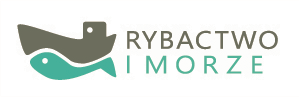 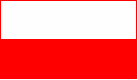 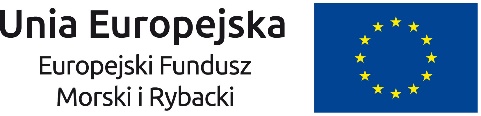 1.Numer sprawozdania/2.Nazwa instytucji pośredniczącejAgencja Restrukturyzacji
i Modernizacji Rolnictwa3.Rodzaj sprawozdania 4.Wskazanie okresu, którego dotyczy sprawozdanie5.Tytuł operacji6.Numer i nazwa priorytetuPriorytet 1. Promowanie rybołówstwa zrównoważonego środowiskowo, zaobooszczędnego, innowacyjnego, konkurencyjnego i opartego na wiedzy7.Numer i nazwa działania Działanie 1.15 Efektywność energetyczna 
i łagodzenie skutków zmiany klimatu – inwestycje na statkach rybackich 8.Numer umowy o dofinansowanie operacji9.Nazwa i adres Beneficjenta/Beneficjentów10.Miejsce realizacji operacjiKwota wynikająca z wniosku 
o dofinansowanieKwota wynikająca z zawartej umowyWysokość otrzymanej zaliczkiWskaźnik rezultatuPrzed realizacją operacjiPo realizacji operacjiPlanowana zmianaWartość/wielkość osiągnięta w okresie sprawozdawczymOsiągnięta zmianaRok, w którym zostanie osiągnięty wskaźnik.ABC=(B-A)DE=(D-A)FZmiana w zysku netto (PLN)  